UNIT PLANNING TEMPLATEUnit Topic / Guiding Question:Unit Topic / Guiding Question:Unit Topic / Guiding Question:Unit Topic / Guiding Question:Unit Topic / Guiding Question:Rationale: Rationale: Rationale: Rationale: Rationale: STAGE 1: Desired Results STAGE 1: Desired Results STAGE 1: Desired Results STAGE 1: Desired Results STAGE 1: Desired Results UNDERSTANDBig IdeasBig IdeasEssential QuestionsEssential QuestionsUNDERSTANDDOCore Competencies: Core Competencies: Core Competencies: Core Competencies: DOCommunication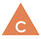 Thinking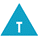 ThinkingPersonal & Social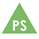 DOConnect and engage with others (to share and develop ideas)Acquire, interpret, and present information (includes inquiries)Collaborate to plan, carry out, and review constructions and activitiesExplain/recount and reflect on experiences and accomplishmentsCreativeNovelty and valueGenerating ideasDeveloping ideasCriticalAnalyze and critiqueQuestion and investigateDevelop and designCreativeNovelty and valueGenerating ideasDeveloping ideasCriticalAnalyze and critiqueQuestion and investigateDevelop and designPositive Personal & Social IdentityRelationships and cultural contextsPersonal values and choicesPersonal strengths and abilitiesPersonal Awareness & ResponsibilitySelf-determinationSelf-regulationWell-beingSocial ResponsibilityContributing to community and caring for the environmentSolving problems in peaceful waysValuing diversityBuilding relationshipsDOCurriculum Competencies:Curriculum Competencies:Curriculum Competencies:Curriculum Competencies:KNOWContent:Content:Content:Content:STAGE 2: Assessment PlanSTAGE 2: Assessment PlanSTAGE 2: Assessment PlanSTAGE 2: Assessment PlanFormative Assessment (for Learning):Formative Assessment (for Learning):Formative Assessment (for Learning):Formative Assessment (for Learning):Summative Assessment (of Learning):Summative Assessment (of Learning):Summative Assessment (of Learning):Summative Assessment (of Learning):Stage 3: Learning PlanStage 3: Learning PlanStage 3: Learning PlanStage 3: Learning PlanLearning IntentionInstructional Activities (with integrated Yukon First Nations Ways of Knowing and Doing)Assessment AS LearningResourcesReflectionReflectionReflectionReflectionHow did it go?  How do I know?How did it go?  How do I know?How did it go?  How do I know?How did it go?  How do I know?Where to next?Where to next?Where to next?Where to next?